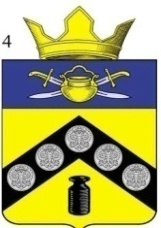 СОВЕТ НАРОДНЫХ ДЕПУТАТОВПИМЕНО-ЧЕРНЯНСКОГО  СЕЛЬСКОГО ПОСЕЛЕНИЯ КОТЕЛЬНИКОВСКОГО МУНИЦИПАЛЬНОГО РАЙОНАВОЛГОГРАДСКОЙ ОБЛАСТИРЕШЕНИЕ от «10» августа 2021 года № 35/59О признании утратившими силу (отмене) решений Совета народных депутатов Пимено-Чернянского сельского поселения Котельниковского муниципального района Волгоградской областиВ соответствии с Федеральными законами от 06.10.2003 № 131-ФЗ «Об общих принципах организации местного самоуправления в Российской Федерации», от 31.07.2020 № 248-ФЗ «О государственном контроле (надзоре) и муниципальном контроле в Российской Федерации», Совет народных депутатов Пимено-Чернянского сельского поселения Котельниковского муниципального района Волгоградской областиРЕШИЛ:Признать утратившими силу:- Решение Совета народных депутатов Пимено-Чернянского сельского поселения Котельниковского муниципального района Волгоградской области от 04.08.2017 № 71/91-а «О порядке ведения перечня видов муниципального контроля  и органа местного самоуправления Пимено-Чернянского сельского поселения Котельниковского  муниципального района Волгоградской области, уполномоченного на их осуществление»;- Решение Совета народных депутатов Пимено-Чернянского сельского поселения Котельниковского муниципального района Волгоградской области от 14.02.2018 № 87/114 «О внесении изменений в решение Совета народных депутатов Пимено-Чернянского сельского поселения Котельниковского муниципального района Волгоградской области от 04.08.2017 г. № 71/91-а «О порядке ведения перечня видов муниципального контроля  и органа местного самоуправления Пимено-Чернянского сельского поселения Котельниковского  муниципального района Волгоградской области, уполномоченного на их осуществление»;2. Настоящее решение вступает в силу со дня его официального опубликования (обнародования).Глава Пимено-Чернянского сельского поселения                                                                   О.В. Кувшинов